ГОСУДАРСТВЕННОЕ БЮДЖЕТНОЕ ОБЩЕОБРАЗОВАТЕЛЬНОЕ УЧРЕЖДЕНИЕ КАЛУЖСКОЙ ОБЛАСТИ «СПОРТИВНАЯ ШКОЛА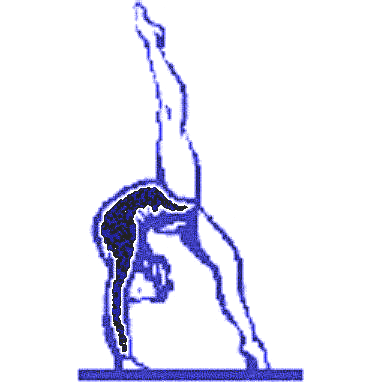 ОЛИМПИЙСКОГО РЕЗЕРВА ПО СПОРТИВНОЙ ГИМНАСТИКЕ ЛАРИСЫ ЛАТЫНИНОЙ»249038, Калужская область, г. Обнинск, Самсоновский проезд, 8-а,тел/факс (48439) 22-0-53, тел. (48439) 22-0-33, 8 (910) 914-76-97,ИНН 4025077436, КПП 402501001ОТЧЕТ о проделанной работе по дистанционному обучениюв ГБОУ КО «СШОР Л.Латыниной» с 6-10 апреля 2020г.На основании Указа Президента РФ от 02.04.2020г. «О мерах по обеспечению санитарно-эпидемиологического благополучия населения на территории РФ в связи с распространением новой коронавирусной инфекции (COVID-19)», на основании приказа Министерства образования и науки Калужской области №460 от 03.04.20г, ГБОУ КО «СШОР Л.Латыниной»(в дальнейшем, школа) перешла на дистанционное обучение с 06.04.20г.(п.2.2 приказа).Согласно п.2.3  приказа наша школа обеспечивает реализацию образовательных программ с 1-10 классы с применением электронного обучения и дистанционных образовательных технологий для всех учащихся. В период 6-10 апреля 2020г дистанционно были охвачены 100% учеников.Для полноценного учебного процесса были составлены сведения о домашних заданиях на указанный период. Все родители и дети были оповещены о времени и сроках выполнения. Сами задания, контактные телефоны учителей были размещены на официальном  сайте общеобразовательной школы ГБОУ КО «СШОР Л.Латыниной».Чтобы организовать связь между учителем-учеником, учителем-родителем, учителем-классным руководителем, учитель-администрация, Министерство образования Калужской области рекомендовала Интернет платформу ZOOM, другие платформы и приложения мобильных телефонов (WhatApp, Skype...).В школе были оборудованы 3 кабинета для онлайн-трансляций. Был составлен график посещения кабинета учителями, не имеющих возможность выходить в онлайн дома). Выданы ноутбуки для учителей, которые могут работать дистанционно в домашних условиях. Благодаря действиям администрации дистанционно были охвачены 100% педагогического состава. На начала недели на ZOOM платформе зарегистрировались 6 учителей, однако к середине недели их стало 12 и к концу недели все педагогические сотрудники запланировали и провели уроки на ZOOM платформе. Для плавной работы в онлайн режиме был составлен график уроков. Этот график был своевременно размещен на сайте школы, и данная информация была доведена до учеников и их родителей. График не противоречил расписанию школы на 2-е полугодие 2019/2020гг. учебного года. Таким образом, учебный план не мог нарушиться. В режиме онлайн-конференций  с 6-10 апреля 2020г были проведены 102 часа из 85 запланированных. Считаю, это хорошим результатом. (Таблица1.)Таблица 1.Онлайн-конференция на платформах интернета по классам. За период: 06.04.2020-10.04.2020 г.Нельзя не отметить профессиональное мастерство педагогических работников. Каждый подошел с пониманием к возникшей ситуации. Все учителя показали умение учиться новому, повышать свою квалификацию и навыки мастерства, уметь идти в ногу со временем. Таким образом, на следующую неделю уже запланированы 115 онлайн-часов. Но опыт показывает, что таких уроков будет больше.(Таблица 2.)Таблица 2.Онлайн-конференция на платформах интернета по педагогическим работникам. За период: 06.04.2020-10.04.2020 г.Конечно, нельзя забывать о САНПИн при работе с компьютером. В младшем звене организовано в день от 1 до 2 онлайн-конференций, в среднем и старшем от 1 до 6. Продолжительность онлайн-урока  составило от 20-30 минут. Запланированы перерывы и  время обеда, для того, чтобы дети могли отдохнуть и пообедать. Контроль домашнего задания проходило в основном, через электронную почту или во время онлайн-конференций. Каждый ученик получал оценку за домашнюю работу. Оценки получали и во время урока за работу на уроке. Сводные ведомости с оценками за 6-10 апреля 2020г составлены по классам, и результаты доведены до каждого родителя. Все учителя были онлайн доступны, так же работала горячая линия и техподдержка. Любой ученик школы или его родитель мог связаться и задать волнующий его вопрос. А вопросы были!Например: Как оформить ДЗ? Как зарегистрироваться на ZOOM? Какую оценку получил ребенок? Получить консультацию по ДЗ. И другие..Были и проблемы. Например: Плохая связь или низкая скорость Интернет. В семье двое и более детей школьников( накладка уроков). Непонятно ДЗ. И другие..Благодаря слаженности коллектива и упрямству учителей ни один ребенок не остался без внимания. Классные руководители тесно сотрудничали с родителями и учениками, поддерживали необходимую планку для благополучного выполнения учебного процесса. Что касается учебного плана, то он был выполнен на 95%.  Такие предметы, как Технология, Физическая культура, Музыка, ИЗО  не могли составить конкуренцию основным, более важным предметам. Возникли технические проблемы с английским языком в начальной школе. Тем не менее, были рекомендованы задания. Согласно календарно-тематическим планированиям по предметам должны проводиться своевременно контрольные, лабораторные, практические работы. Однако, выполнение их оказалось невозможным. Таким образом, было дано указание учителям провести корректировку календарно-тематического планирования и перенести данный вид работы на более поздний срок. В данный момент запланировать те темы, которые можно проводить дистанционно. Все учителя приняли эту информацию к сведению и ведут корректировку своих КТП постоянно.В конце отчета, хочу отметить, что неделя была сложной, тем не менее оказалась плотной, плодотворной, результативной. Весь педагогический состав и администрация школы работали сплоченно и организованно.Планирование на следующую неделю: Сведения по домашнему заданию 1-10 классы и график онлайн-конференций размещены на официальном сайте ГБОУ КО «СШОР Л.Латыниной» в разделе Общеобразовательная школа.Результат проведенной работы школы в дистанционном режиме 6-10 апреля 2020г оцениваю на 4,7 балла.Заведующая учебной частью:          Малявко Алевтина ОлеговнаКлассЗапланированных уроков на неделюZoomSkypeWhatsAppИтого:166--6286--6375--5475--5587-1861514-115712101112812921129171421171016142-16Итого:102 часовУчительЗапланированных Интернет-уроковПроведенных Интернет-уроков на платформахПроведенных Интернет-уроков на платформахПроведенных Интернет-уроков на платформахПроведенных Интернет-уроковУчитель   на 06-10.04.20гZoomSkypeWhatsAppИтого:Майструк И.А.66--6Воронова Е.И.66--6Грознова М.Л.55--5Любимова Т.Н.55--5Мирославская А.В.44-610Трифонова А.А.11--1Малявко А.О.99--9Доровских Е.А.4-6-6Ноздрачева Т.А.1616--16Юркунс Е.Л.2--22Ляшенко Т.Ф.1518--18Кириенкова Ю.В.5--55Спирова Е.А.66--6Зленко Р.А.99--9Новик Т.Н.4-6-6Дмитрова А.Г.44--4Зуева И.В.11--1Итого:102 часов115 часов